Prescription DrugsWhat is prescription misuse?Taking a medication other than prescribed.Taking someone else’s prescription. Taking a medication to feel euphoria (i.e., to get high).Types of prescription medicationsStimulantsAdderall (amphetamine salts, amphetamine)RitalinVyvanseConcertaOpioids (narcotics)Oxycontin (oxycodone)Lortab (hydrocodone & acetaminophen)Percocet (oxycodone & acetaminophen)Fentanyl Benzodiazepines Xanax (alprazolam)Valium (diazepam)Ativan (lorazepam)Klonopin (clonazepam) Signs of drug overdoseStimulantsAgitationIncreased body temperatureHallucinationsConvulsionsNarcotics/DepressantsCold, clammy skinSlow or shallow breathing Extreme drowsinessConvulsionsExhibiting ANY ONE of these symptoms is a sign of overdose. It’s important that when someone is showing these signs they need assistance. Follow these steps to take care of your people. Remember, Vols Help VolsCall 911Stay with the personLay them on their sideKeeping Your Prescriptions SafeMonitorTake note of how many pills are in each of your prescription bottles or pill packers, and keep track of refills.SecureSecure them in a place only you know about, preferably locked.Steps for the appropriate use of your prescription medicationsFollow directions as explained on the label or by the pharmacist.Be aware of potential interactions with other drugs as well as alcohol. Speak with a doctor before changing a dosing regimen.Store your prescription safely. Alcohol & Drug InteractionsCombining medications (prescribed or not prescribed) with alcohol can have unpredictable and unwanted consequences.Some medications—including many popular pain medications and cough, cold, and allergy remedies—contain more than one ingredient that can react with alcohol. Read the label on the medication bottle to find out exactly what ingredients a medicine contains. Mixing alcohol and medicines puts you at risk for dangerous reactions. Protect yourself by avoiding alcohol if you are taking a medication and do not know its effect. To learn more about a medicine and how it will interact with alcohol, talk to your pharmacist or other health care provider.Disposal/Collection of DrugsThe goal of the collection is to prevent prescription and over-the-counter medications from getting into the waterways, into the hands of children, and to make sure they are disposed of in a safe, environmentally-friendly manner.Find a Prescription Drug Take-Back Boxhttps://apps2.deadiversion.usdoj.gov/pubdispsearch/spring/main?execution=e2s1Permanent Drop Boxes on campusUTPD at 1101 Cumberland AveStudent Health Center Pharmacy at 1800 Volunteer BlvdAcceptable items for Permanent Drop BoxUnwanted, outdated, and expired prescriptions and over-the-counter medicationsVeterinarian prescribed pet medicationsResources: On CampusCenter for Health Education & Wellness (CHEW) http://wellness.utk.edu Vols Know Prescription StimulantsA program that provides information on prescriptions stimulants, how to recognize them, understand misuse, and correct misperceptions.University of Tennessee Police Department (UTPD) http://utpolice.utk.edu Lost & Found. To inquire about a lost item contact UTPD at 865-974-3114Student Health Center Pharmacy http://studenthealth.utk.edu/student-health-center-pharmacy/  The Student Health Center Pharmacy is the only pharmacy located in the heart of UTK campus.  Student Counseling Center http://counselingcenter.utk.eduThe Student Counseling Center is the university’s primary facility for personal counseling, psycho-therapy, and psychological outreach and consultation services. Our mission is to promote the psychological, educational, and social well-being of the student of the University of Tennessee and to help prepare them to be productive members of society. The Student Counseling Center provides the following services for students:Brief Consultation SessionIndividual, Couples, Group Counseling and PsychotherapyCrisis ServicesPsychiatric ServicesPsychoeducational Workshops and ConsultationsReferrals to on- and off-campus mental health servicesAdditional Resources: Off CampusKnoxville Police Department (KPD)Unwanted Medicines CollectionMetro Drug Coalition (MDC) https://metrodrug.org/ MDC is a nonprofit organization established 31 years ago by a joint resolution of City of Knoxville and Knox County to unite policy makers and leaders to address community substance abuse issues. Cornerstone of Recovery https://www.cornerstoneofrecovery.com/Provides treatment to individuals and their families to address substance use disorders. Cornerstone provides medical detox, residential, intensive outpatient, outpatient, and support living programs. Centerpointe http://www.mcnabbcenter.org/location/centerpointe A program of Helen Ross McNabb Center that provides alcohol and drug residential services as well as medical detoxification and a crisis stabilization unit.Peninsula Lighthouse and Outpatient Clinic https://www.peninsulabehavioralhealth.org/outpatient/ Provides intensive outpatient programs for substance use disorders as well as outpatient therapy services.Images you can useWhat to do: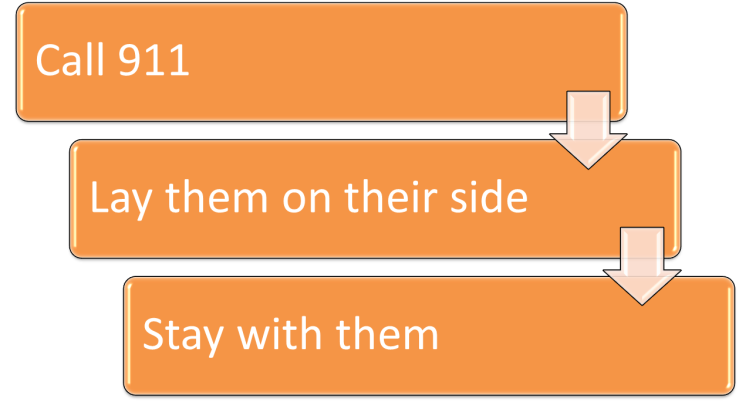 Referenceshttps://www.drugabuse.gov/publications/research-reports/misuse-prescription-drugs/how-can-prescription-drug-misuse-be-prevented https://www.drugabuse.gov/publications/research-reports/misuse-prescription-drugs/summary https://www.drugabuse.gov/drugs-abuse/prescription-drugs-cold-medicines https://drugfree.org/article/secure-dispose-of-medicine-properly/ https://pubs.niaaa.nih.gov/publications/medicine/medicine.htmhttp://www.knoxvilletn.gov/government/city_departments_offices/public_service/solid_waste/unwanted_medicines_collection 